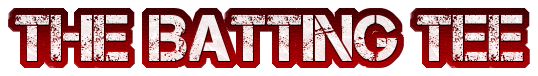 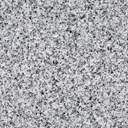 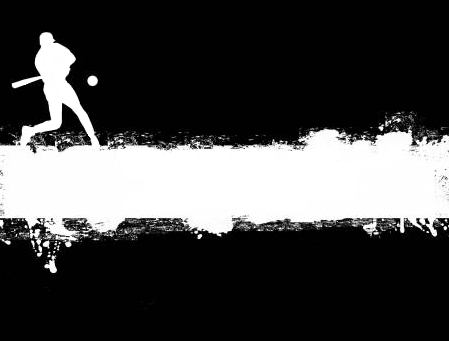 I’ve been asked many times why I really don’t ever train using a batting tee (or soft toss for that matter) any more.  While this article might seem like an overkill response, when you consider the wide acceptance and all the reasons given that seem “logically functional” for training with a batting tee, it’s necessary to provide facts and evidence based on scientific proof, research and real life results why it really isn’t functional. Including footage of batting tee swings vs. live pitching swings.Now in all fairness, I will admit I still use the batting tee on rare occasions. It does have a very limited purpose. I do think the batting tee can be a quick building block for the athlete who is extremely unaware of the motor skill they’re trying to learn. It can also be useful in helping an athlete initiate kinesthetic (feel) awareness. But only for 8-10 swings, then put the batting tee away and please don’t use it every day - if at all after that. Even with young players, it’s best not to use a batting tee if you can help it.The problem is, most athletes and coaches focus and rely entirely too much on  the batting tee.  They treat  itas the “Holy Grail” for hitting. While it’s true proper swing mechanics are vital tothe development of good hitters, it doesn’t automatically mean he or she can hit. There is much more to hitting than what the swing is "supposed" to look like.What a coach sees a hitter doing off a tee won’t help identify or correct weaknesses nor encourage strengths. Live action is much more helpful in identifying issues with mechanics, timing, perception and correcting them. Searching for the “perfect” swing should not be the goal.  What’s perfect for one type of pitch isn’t perfect for another.I’ll start you off with a little tease. What most coaches and trainers never tell players or parents (if the coach knows this) is that batters actually make an educated guess of where they believe the ball will cross the plate. A batter cannot see the entire path of a pitched ball. The best players in the MLB lose sight of the ball 8-15 feet before the plate. Even if they could see the ball all the way, once the ball is about half way to the plate humans visual-motor system isn’t quick enough to make any adjustments. Therefore, players have to decide (yes, guess) what to do and where to swing before the ball gets approximately half way to the plate. Hitting is  based  on  early identification and assessment of the many variables of a ball being pitched. (these statements are covered more in depth later in this article).It’s the ability to identify and adjust early to a type of moving pitch that’s important.I want to start you off with a question: When a golfer practices, does his coach roll balls to him to hit? Of course not.  A golfer never hits a moving ball so he doesn’t practice or 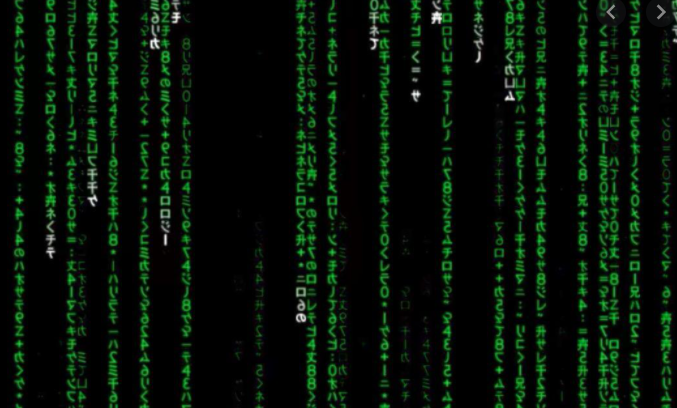 train hitting a moving ball.  So why inbaseball do we believe we have to train swinging at stationary ball when in a game we only swing at a moving ball?While this report is a bit academic in approach, it is easy to read and understandable. Only a sample of the immense research and real-life examples will be referenced. Not every aspect is covered. The material provided challenges the traditional learning and training methods for hitting used by most athletes, coaches, trainers and parents regarding the batting tee.Most tout a handful or possibly twenty or thirty successful players, past or present, who use or have used a batting tee as proof that a batting tee is the single-best practice element for a hitter. Yet what isn’t stated is the fact that over the years there have been tens of thousands that have also used a batting tee that weren’t successful. Why does that fact tend to be omitted? Why bring this up at the beginning?The Illusion of Truth PhenomenonYears of scientific research has shown that the more someone hears, reads, sees or speaks any statement regularly, the more they believe it to be true or valid. It makes no difference whether the information is true or false.  The only thing that matters is how often they’re exposed to it. Especially if whoever is presenting the information seems very knowledgeable. If most do something a certain way, it’s likely to be the viewed as best way. It’s the status quo. The status quo is extremely pervasive. People don’t even realize that there are other ways of doing things because the status quo is all they’ve ever done and followed. Unfortunately, a lot of baseball training for hitting is based on the Illusion of Truth.Confirmation biasConfirmation bias simply put is the tendency people have to embrace information that supports their beliefs and reject information that contradicts them.  This is one of the most researched psychological phenomena.EmotionsPeople tend to make decisions based on emotions not facts. Research has shown time and time again that emotions trump fact almost every time.  Emotions are the core of our motivations. Why do you think we tell children and even adults to count to 10 before reacting? Just Google “Why facts don't change our minds”.  Your emotions directly influence your attention, meaning and memory (1,2,3). If you don’t think the batting tee is an emotional subject, just keep reading…After years and hundreds of subsequent experiments the scientific evidence has confirmed and elaborated that even when someone’s beliefs have been totally refuted or even just partially refuted, the majority of people will still fail to make appropriate revisions in those beliefs. Like Lemmings jumping off a cliff, they just keep following the others right over the edge.  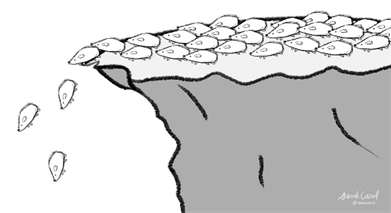 My point? Please “Don’t be a Lemming” if you want to reach your full potential. But to do that, you have to have a Growth Mindset (open).Growth Mindset Dr. Carol Dweck, a widely accepted expert in personality psychology, identifies two types of mind sets. A Growth mindset (open) and a Fixed Mindset (closed).  Growth mindset people believe they can always learn more, do more and get better. They are confident and work hard to expand their potential and knowledge.Fixed mindset people on the other hand, only look at information that supports their views. They easily distort information that supports their beliefs and usually discount information that challenges or even disproves their beliefs.It goes without saying that any good athlete, coach, trainer or parent has a growth mindset. They know to truly grow and advance they need to be stretched and to stretch others. They are actively searching and open to taking in a full range of information and knowledge. They get out of their comfort zone and challenge what they currently think they know or believe. They search for factual proof, supporting research, hard facts and evidence to challenge their current beliefs to guide them. Even if what they learn will potentially change their personal beliefs or if a coach, how they train others.Pride, ego and emotion are set asideThis is who the article is for. The ones who demand cold hard facts based on actual scientific research and practical proof. They want truths - not theory, not how “functional” something might seem or assumptions. It is also backed up with real life experience and visual support.So, if you believe you are one of those good athletes, good coaches, good trainers or good parents that has an open mindset and want the best for themselves and their athlete(s), then please keep reading. For the skeptical rest, I respect we all have opinions.  All I ask is that you read this entire scientifically researched backed report with a growth mindset before coming to any conclusions. It’s up to you to decide what to think after you have thought about it carefully and have considered all the relevant facts and real life evidence.  This article isn’t trying to persuade or convince anyone to change their mind.    It’s not trying to manipulate you.  No, this article presents knowledge – Facts vs. Myths.  I agree it’s not all about the science. It’s about what you do with it. I’ll end this section with this: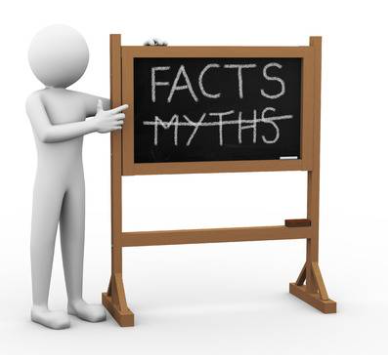 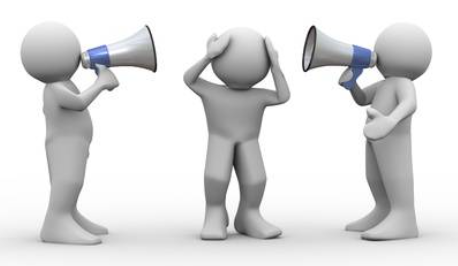 Following is just a sample of actual reasons stated by many coaches and copied on thousands of baseball hitting web sites, training sites, blogs, YouTube, etc. that try to convince the athlete, coach or parent that the batting tee is good tool…the best tool to use. Every point is covered in this report.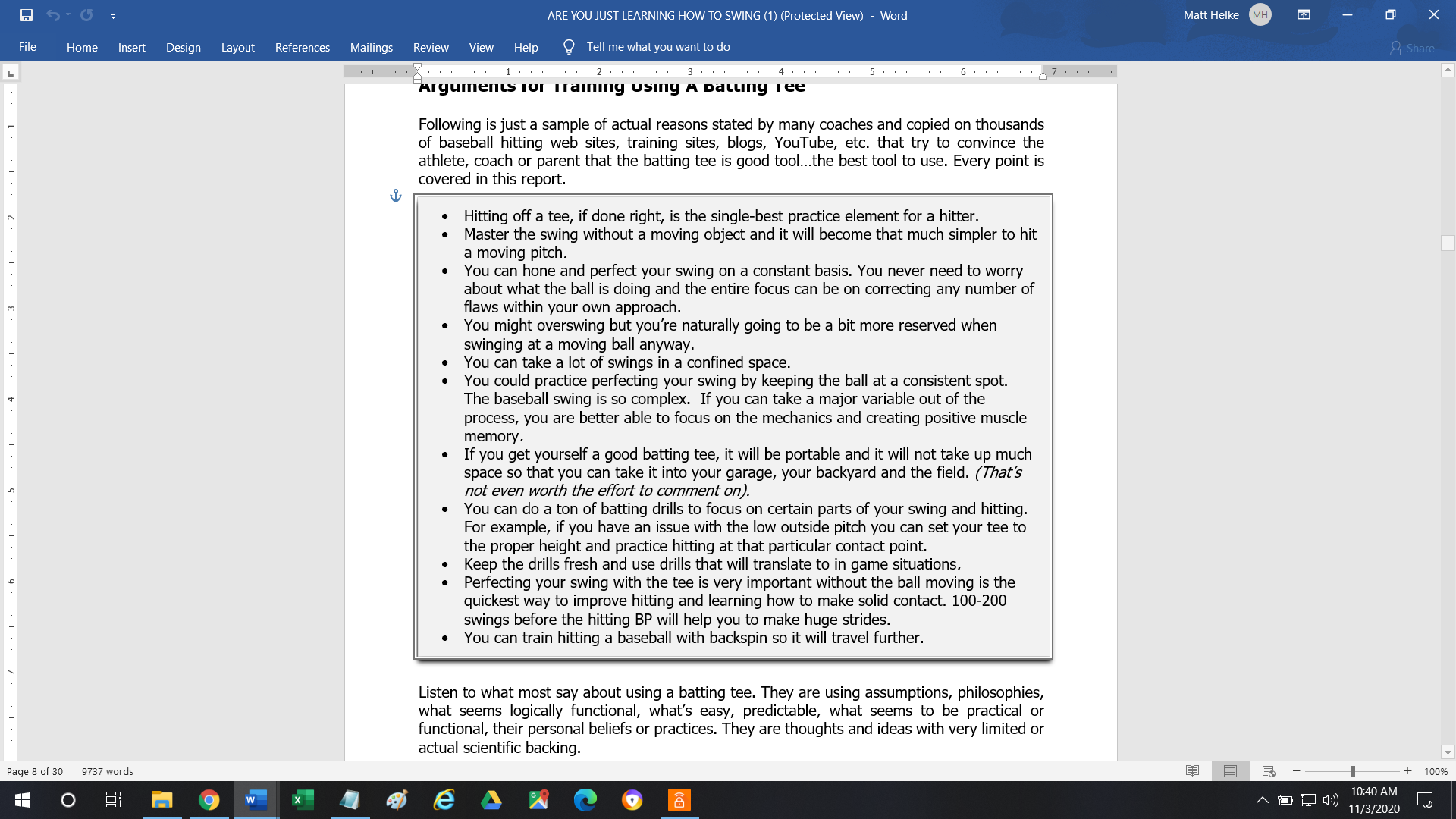 Listen to what most say about using a batting tee. They are using assumptions, philosophies, what seems logically functional, what’s easy, predictable, what seems to be practical or functional, their personal beliefs or practices. They are thoughts and ideas with very limited or actual scientific backing.This isn’t a slam on anyone.  Most coaches and parents truly want to help their athletes and have good intentions. It’s just they don’t have all the information.  While an athlete might make some strides training using a batting tee, the facts show it dreadfully slows their development and for many, actually keeps the athlete from advancing to their full potential.Granted, players can do a lot of drills with a tee. That’s what a tee is made for, to do drills. A batting tee is predictable, easy and will make a player feel good because they can hit the ball every time. But athletes play a game they don’t “drill” a game. In a game, the ball never just sits right there for a player to hit. The batter never knows where the next pitch will be, at what trajectory or speed. There’s not just one type of pitch being thrown to a specific spot or location. A game isn’t easy.  It’s ugly, tough, demanding and unpredictable. With many different types of pitches (both from RHP and LHP and arm angles) and many different locations. There are many different swing types needed.  The fact is, the pitch a batter swings at has everything to do with how well they hit.A batter can have the “perfect swing” but if they don’t take into consideration environmental variables, swing at bad pitches or their timing is off, they will not be successful.Athletes can learn perfect hitting form and use a batting tee all day, but that won't prepare them for a real game.  A batter has to learn to assess environmental factors/ variables such as the movement, speed and trajectory of the ball which change pitch-to-pitch. A batter has to be able to assess all variables to make solid contact.  This also includes the characteristics and variability of different pitchers’ movements and release points. Context of the situation also influences a batter’s swing.  It is impossible to swing a bat exactly the same way when we take into account the environmental variables on the task goal (e.g. swinging a bat to hit a moving ball). Plus, physiologically muscles and joints do not always work in the exact same way even for the same action. You will soon see that practicing to swing a bat to hit a ball off a batting tee to replicate the same movement in exactly the same way through repetitive drills does not simulate the context of the real performance environment.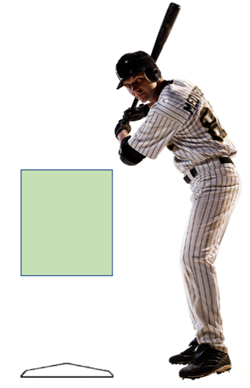 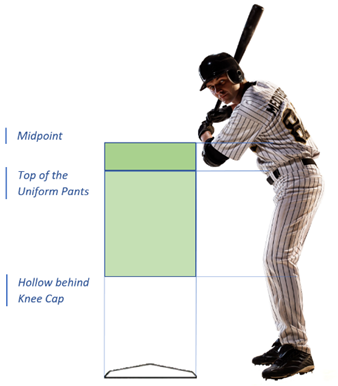 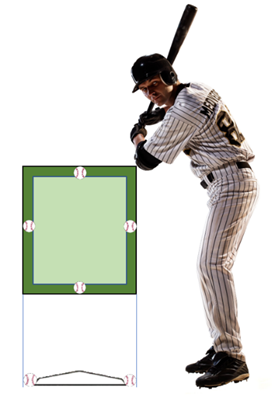 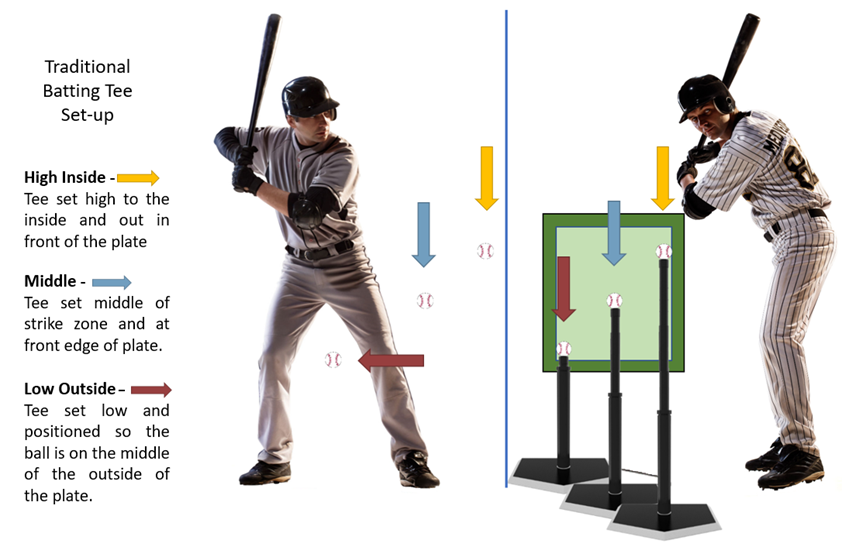 But home plate has pentagonal volume. Why is that important? Well, most players only “drill” 3-8 tee positions and since the strike zone has pentagonal volume there is an abundance of locations a ball could cross the plate. Thus, the 3-8 tee positions won’t even begin to address all other potential spots the ball could cross the plate.  This also doesn’t take into account all the different pitched ball trajectories coming to one location or speed that influences the swing pattern and timing. 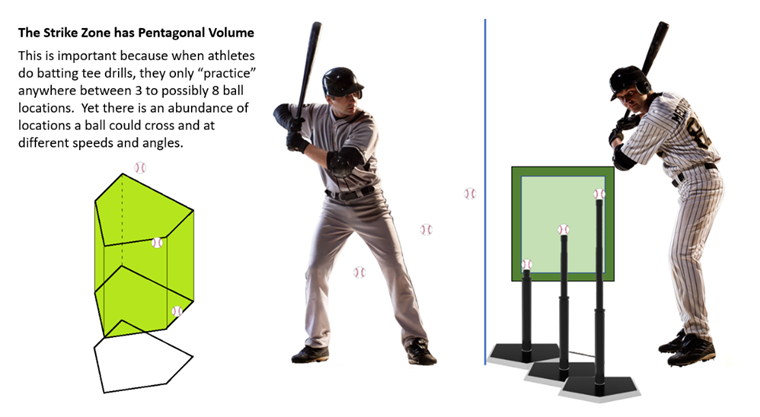 Consequently, there are countless locations the ball could cross the plate in time and space. Remember, good hitters have good timing and are able to match the angle of the incoming pitch to make solid contact by staying on plane with that pitch as long as possible. Yet using a batting tee, athletes only practice or drill for 3-8 locations and practice only one swing type for those locations even though there are many possible swing patterns for that same location.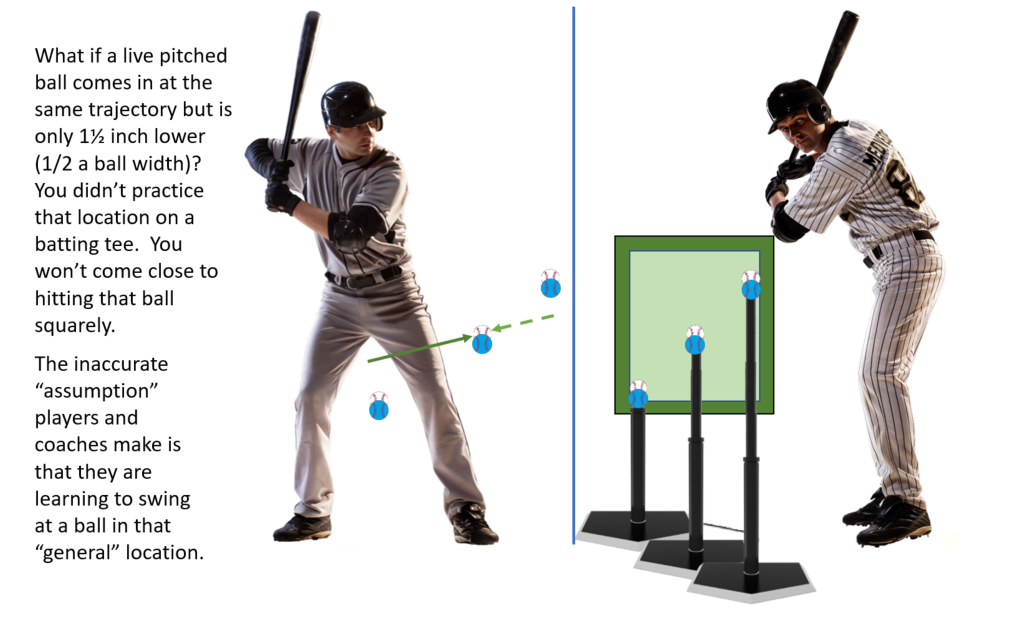 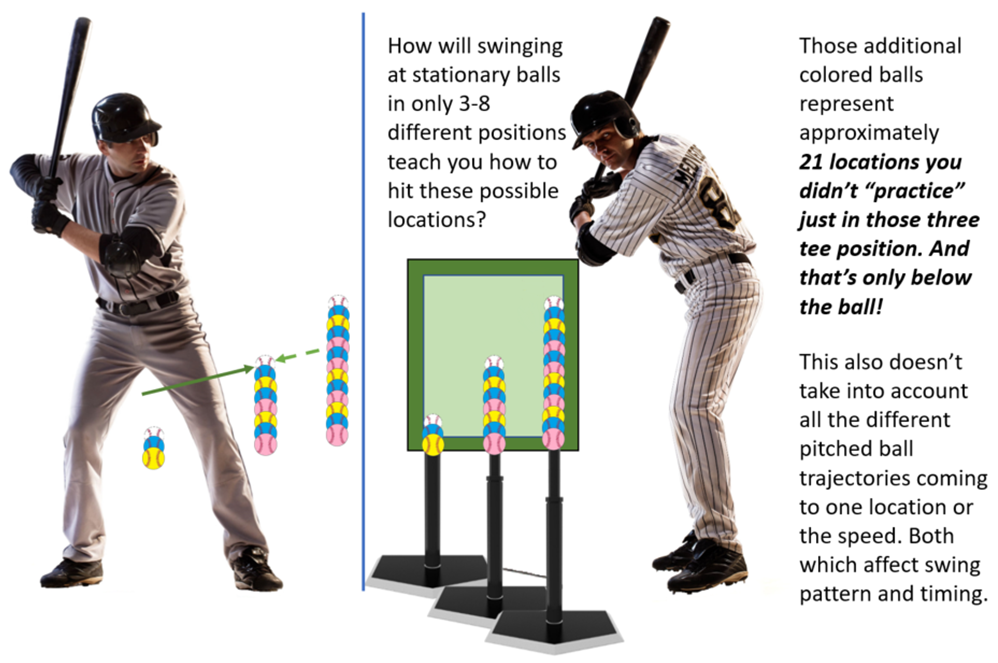 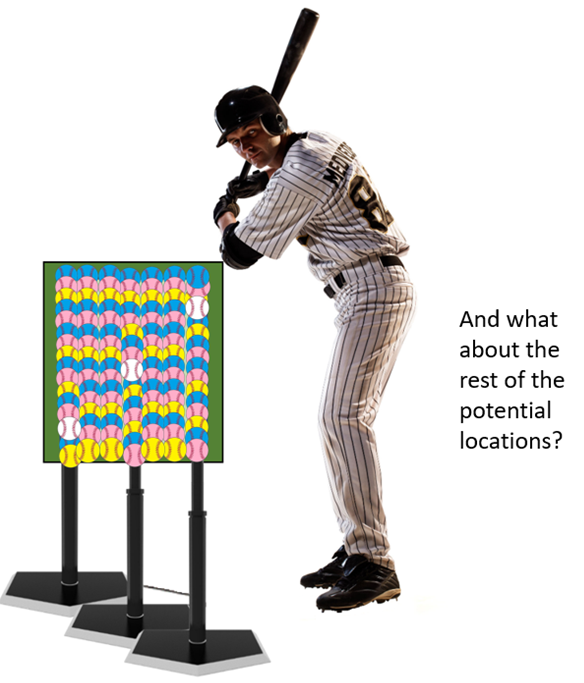 Coaches preach and teach repetition. In practice, a hitting coach will say,“Get your swings in.”“Get your time in the cage.” “Make sure you’re getting your     swings off the tee.” Most hitting coaches say they want between 50–100 swings a day per hitter. I’ve even heard up to 200. Let’s just look at the 50 swings per day. Even at the low number it shows coaches are training players to swing, swing, swing, swing, swing…times 10!Using the MLB average, a batter gets up to the plate four times.  The average number of pitches a batter sees in the MLB is four.  So, they will see approximately 16 pitches at the plate. An MLB batter swings at 46% of pitches.  Let’s make it easy and say 50%.  So, they swing at eight pitches in the course of a game on average.To top it off, approximately 30% of those eight swings are balls out of the strike zone. So, how does taking 50-200 swings off a tee or soft toss for that matter every day “train” a batter to selectively identify and swing at eight quality pitches per game on average? Spoiler alert - It doesn’t.Now, in the game what do batters hear from their coaches?“Get your pitch.”“Be patient. Be selective.”“Work the pitcher.”“Have discipline up there.”You see, in practice most coaches teach and preach repetition - swing, swing, swing, swing…, but in a game they expect the polar opposite – discipline and patience as well as a good eye. 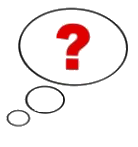 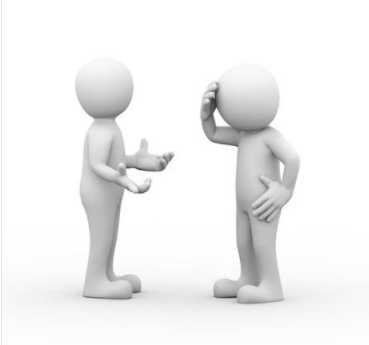 Hitting coaches have players spend most of their time hitting off a tee, doing soft toss and lobbing in 45-65mph fastballs for hitters to tee off on. Does this really sound like training to hit or just mindless swing repetition? That's not making them a good hitter. It’s just feel good swinging. Big difference. Single minded repetition does not equal learning or transference.The conventional wisdom or logic taught is that you have to isolate the part of the swing where the “problem” is and then drill or practice the correct skill in isolation. This is identified as “part practice”.Research(13,14) has shown that to decide if part practice may be beneficial, the task must be analyzed based on the number of segments as well as the degree that those segments are interdependent on one another. If the current portion of a movement is dependent on the movement just completed these tasks are best practiced in their entirety.The decision to practice in part or whole can be based on how complex the motor skill is.Complexity: Number of parts or components of a task and the amount of information-processing demands and characterizes a skill;   more complex skills have more  component parts and involve more information processing demands than less complex skills.There is no argument that swinging a bat to hit a moving ball is a Skill High in Complexity. The decision to practice in part or whole is also based on the organizational characteristics of the motor skill.  Organization, when applied to a complex motor skill looks at the spatial and temporal relationships among the parts of the motor skill.A motor skill is deemed High in Organization if the spatial and temporal relationships among the parts of the motor skill are interdependent.There is no argument that swinging a bat to hit a moving ball is a Skill High in Organization: Parts are spatially and temporally interdependent. (Swinging a bat to meet the ball is spatial. When to swing is temporal. Time is crucial and a batter could miss it!).So, when we analyze the skill this way to determine if we should practice whole or part, we see that swinging a bat to hit a moving ball is a:Skill High in Complexity Skill High in OrganizationTherefore, it is recommended the skill is best practiced whole. Swinging a bat should be predominately practiced in its entirety. Entirety has to include the characteristics of a moving ball and the movement characteristics of a pitcher. Research shows the more interdependent the movement(s), the more it should be left intact. Swinging a bat to hit a moving ball has interdependent movements.Hint: Attention focus training for motor skill learning is an approach that involves practicing the entire technique but concentrating on only one aspect of the technique(6). There is a simple way to appropriately teach this method that speeds up learning, transference of skill to automatic unconscious long-term memory (procedural) and retention. Even in novices. Single-minded repetition is skills practice not transfer practice.Batting tee falls under the “single-minded repetition of a skill” category. A batting tee is also non-variable “block practice”. By the way, moving the tee to different positions is still non-variable, single-minded repetition.  The athlete is still only single mindedly doing one thing just in a different position.Using a batting tee also continues to reinforce conscious awareness (internal thinking) of a skill (new or known) when an athlete needs it to be an unconscious action. Interestingly, research shows that “the learning of new Motor Skills suffers when we direct our attention to the coordination of movements (6).” Coaches are encouraging conscious control over a process they want to become automatic. The act of “choking” under pressure is widely understood to be a result of the brain trying to regain conscious control over the motor skills in an effort to improve performance. This is the opposite of “being in the zone”.  Where an athlete just performs without any conscious effort. But that’s a whole other topic.Long-term effects of a more variable approach: The Cal Poly Baseball Team Experiment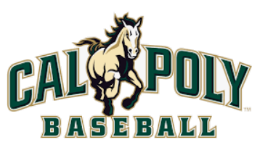 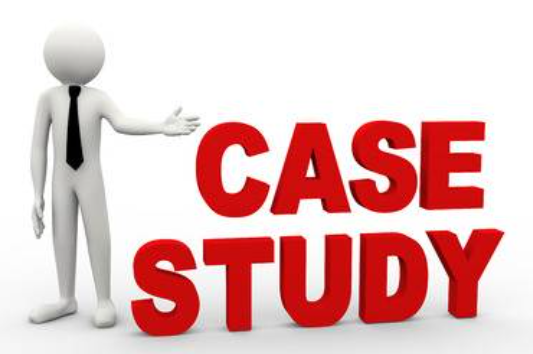 The following example is from the book “Make it Stick” about the Cal Poly baseball team experiment. “Easier Isn’t Better” (15).Cal Poly experiment: This was done during practice (real environment - not laboratory). Going against a live pitcher, one set of batters, Group 1, saw 45 pitches - fastballs, curve balls and change-ups but they were evenly divided up.  Group 1 would see 15 curveballs in a row, then 15 fast balls then 15 change-ups. The other group, Group 2, were given a more difficult practice. The three types of pitches were randomly interspersed across the 45 pitches. For each pitch, the batter had no idea what to expect. They did this twice a week for six weeks.  At the end, the hitting was assessed. Both groups benefited from the “extra” practice but Group 2 (random pitches) in their words – “displayed remarkedly better hitting relative to those who practiced on one type of pitch thrown over and over.”The batting tee (and soft toss) is an example of practicing one type of predictable pitch thrown over and over like Group One in the Cal Poly Experiment. There are a multitude of laboratory and real environmental experiments that support this same result.  Coaches and athletes think they are bettering swing mechanics training with a batting tee, but they’re not. Swing mechanics are not produced nor executed in isolation to the environment.  Learning and utilizing the appropriate mechanics are dependent on environmental and sensory variables.   Hitting live random pitches is transfer practice. It mimics how batter actually plays at the plate. Regardless of what part of the swing an athlete is working on, do it with a different pitch type for every swing.  Creating actual playing conditions improves the ability to transfer practice skills from practice to the game.“…research has shown that the long-term effects of a more variable approach, where multiple things are practiced mixed together, are much more beneficial than single minded repetition and block practice.” (15)“Ecological psychology, allies to biomechanical analyses of batting and raise some questions about the use of ball projection machines* as a method for acquiring coordination patterns. The ecological constraints of batting against a live ball are very different from batting against a pitching machine, differing especially in the informational constraints that can be used to gear actions, advance information prior to ball release, and vision of a ball's trajectory that are essential for successful performance. A multitude of research suggests practice against real bowlers (pitchers) enables the pickup of constraining perceptual variables rather than non-constraining variables (16)”.*You can replace the words “ball projection machines” with batting tee or soft toss.Why Active Movement Training is Important for Optimal Motor DevelopmentAthletes need to be engaged in activities of movement that integrate both movement and perception.  Perceptual and motor skills become developed when an athlete can interpret or make sense of the experiences and information together.Perceptual motor skills are required for performing athletic tasks.  It’s any skill involving the interaction and integration of perceptual processes with voluntary physical movement (e.g. to swing or not to swing a bat). Basically, perceptual-motor skill development is a combination of sensory skills and motor skills that allow an athlete to synchronize voluntary physical body movements.Perceptual and motor skills involve spatial awareness which is being aware of the space occupied by your body and how to position and maneuver your body in it. Batters need to train to moving objects in order to develop their spatial skills. A recent study(17) showed spatial recognition, such as the ability to shift attention between near and far targets, were associated with fewer strikeouts.Perceptual and motor skills have to do with Directional Awareness. Directional Awareness allows the athlete to distinguish between right and left, back and front, bottom and top or down and up. The more honed an athletes Directional Awareness the better they can “read” or identify a pitch early.Perceptual and motor skills have to do with Temporal Awareness. Temporal Awareness predicts how soon moving objects arrive.These skills enhance and develop better reaction time, the ability to pick up visual patterns (from the pitcher and the ball) and hand-eye coordination.  These are all very important for successful hitting. A batting tee also doesn’t train coincidence anticipation. The ability to produce a response that accurately coincides with the arrival of a moving stimulus. For example, being able to hit a moving ball accurately with a baseball bat.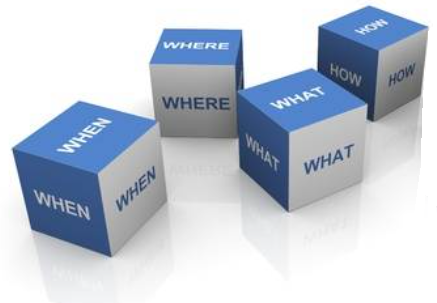 All are developed training with live pitching.None are developed training with a batting tee.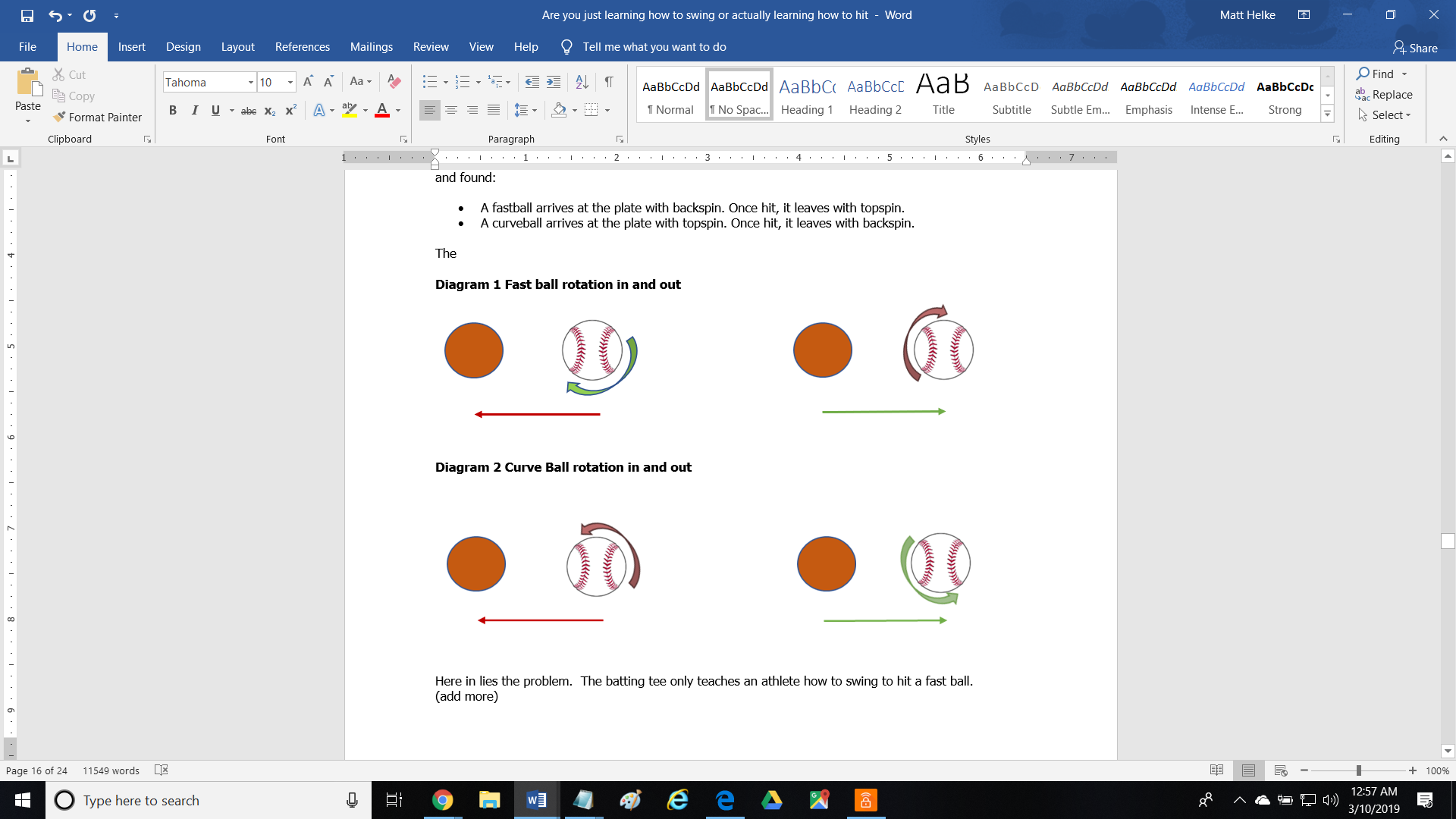 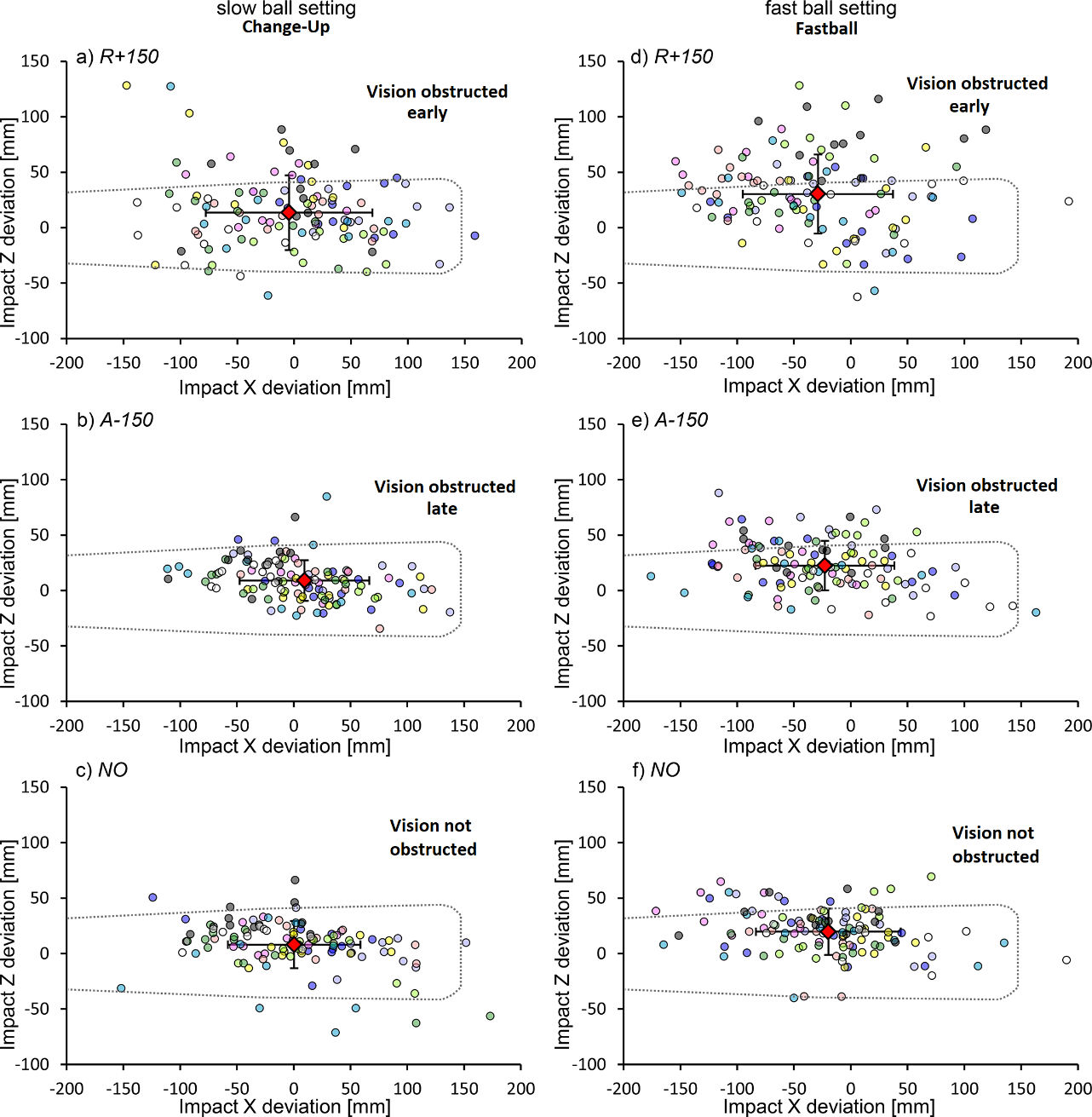 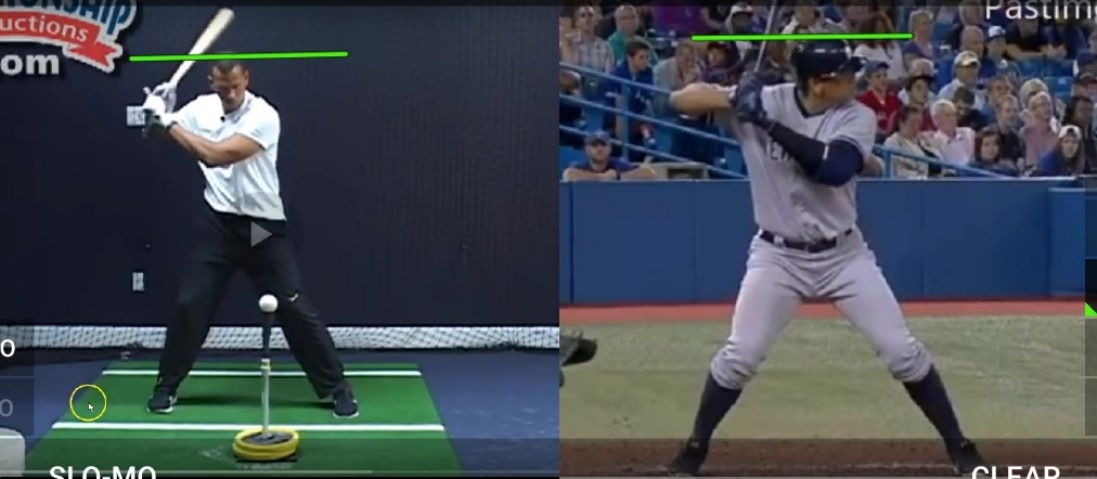 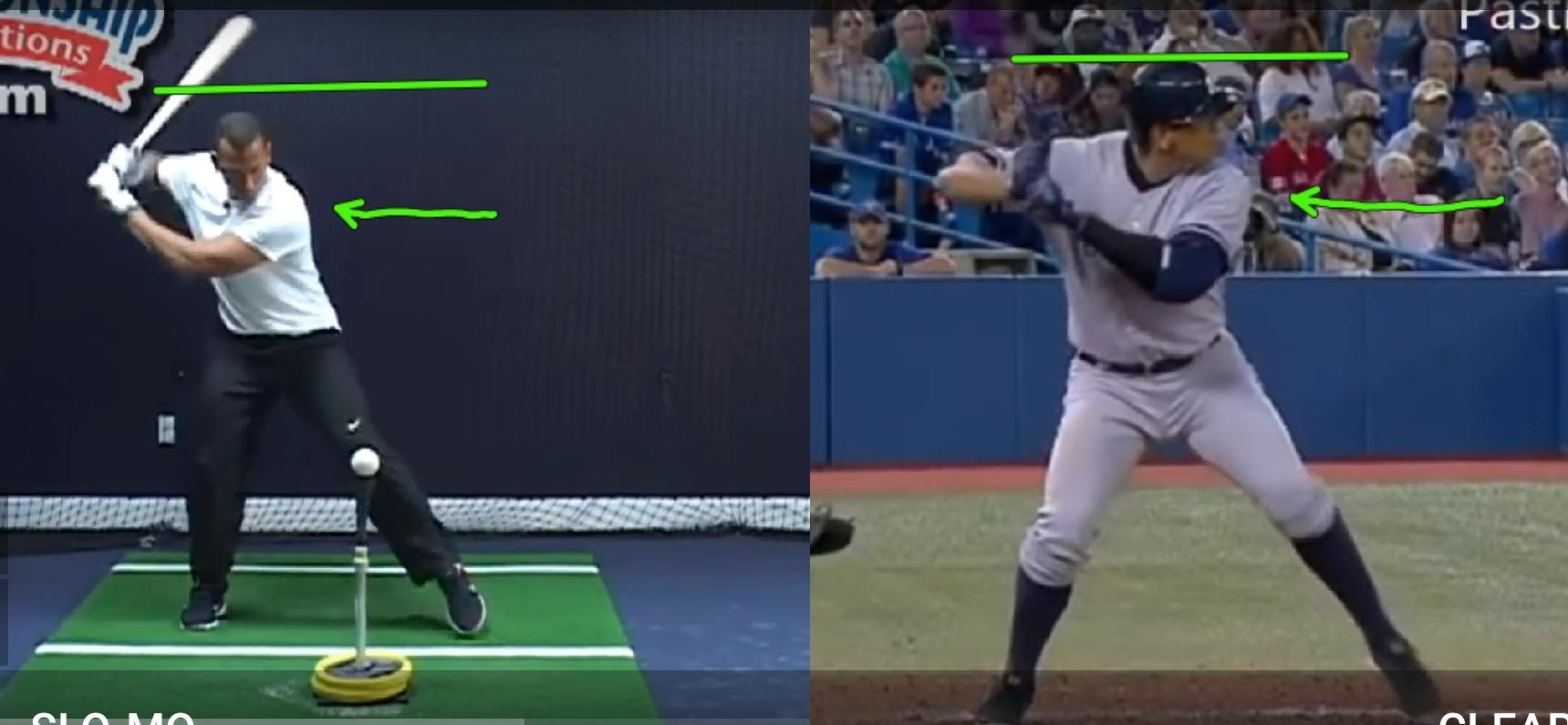 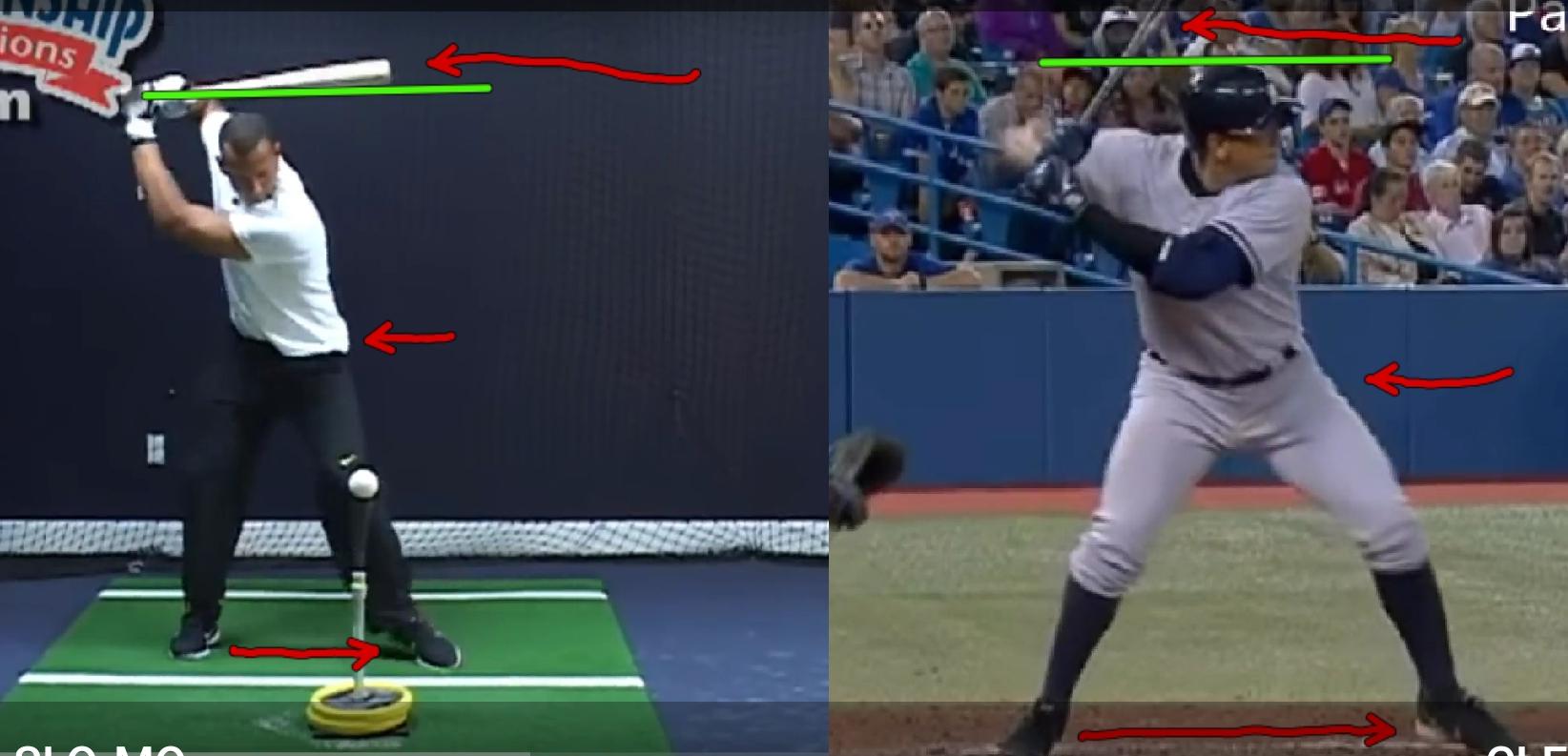 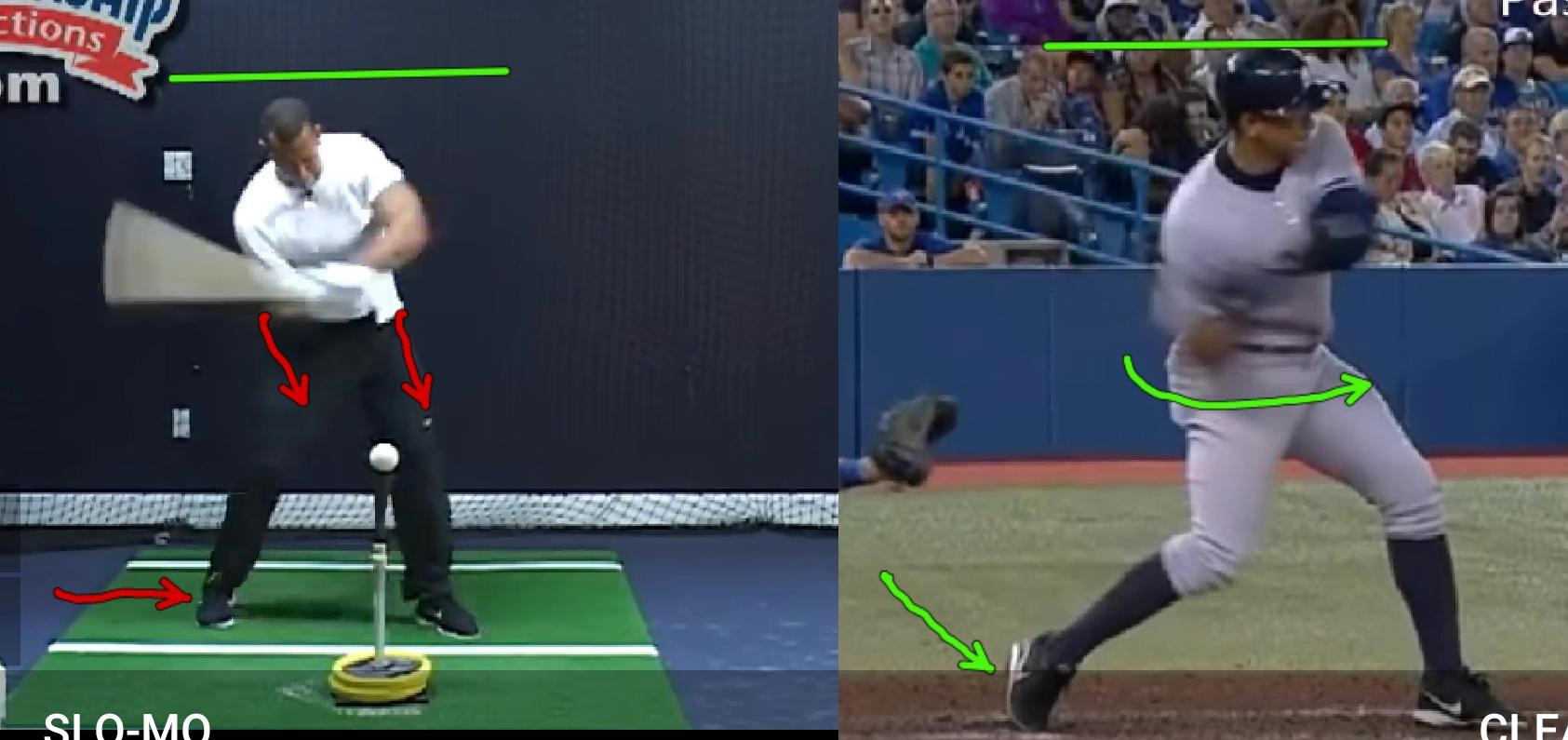 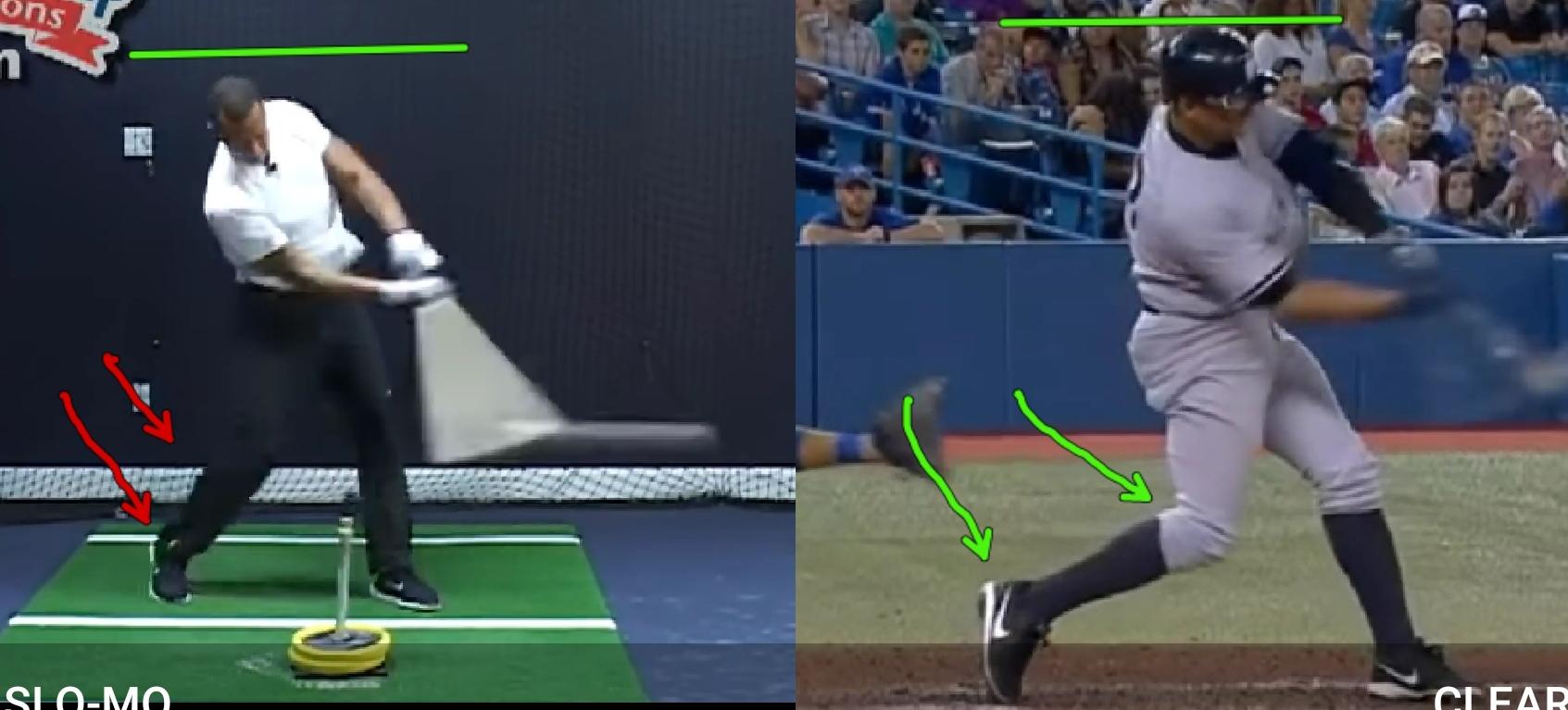 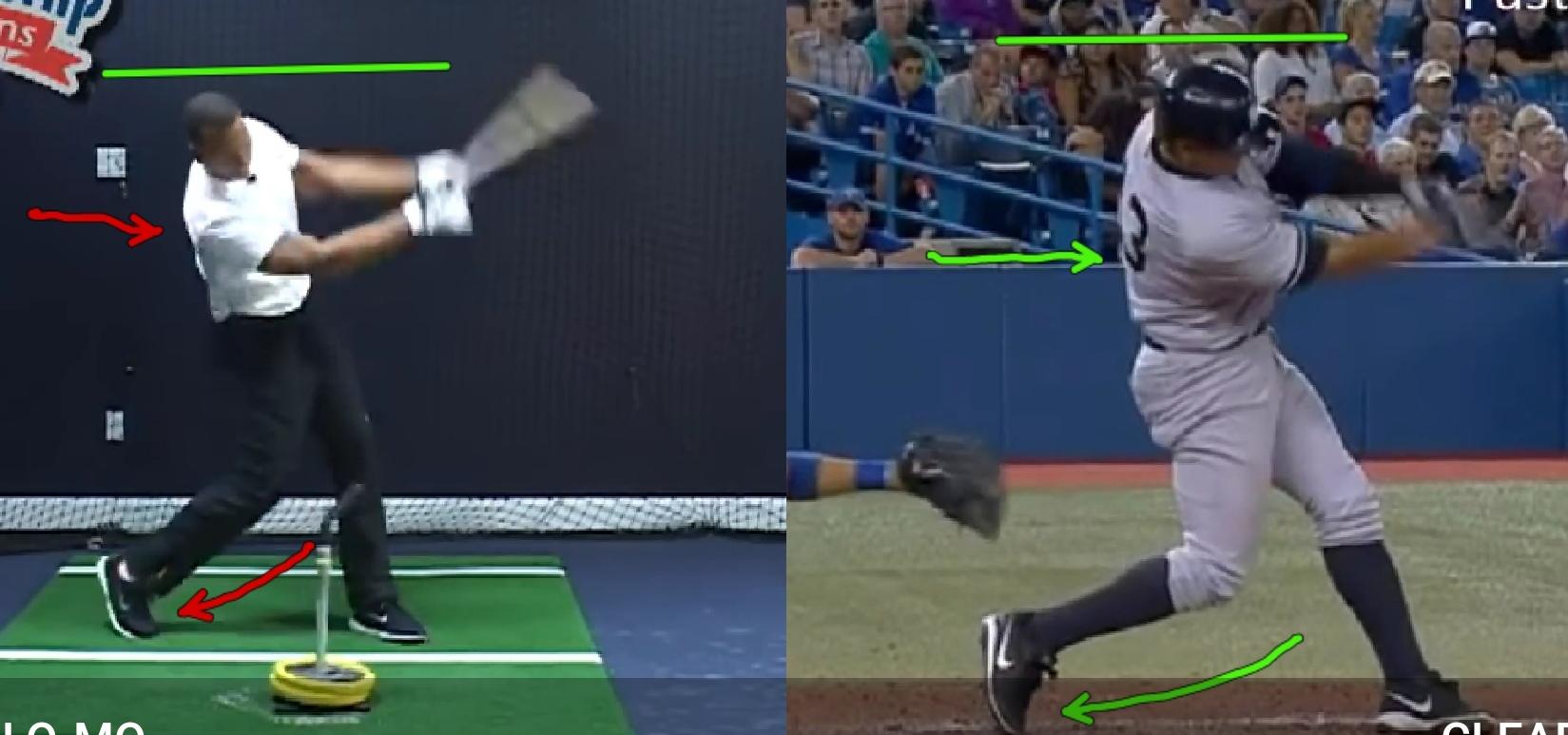 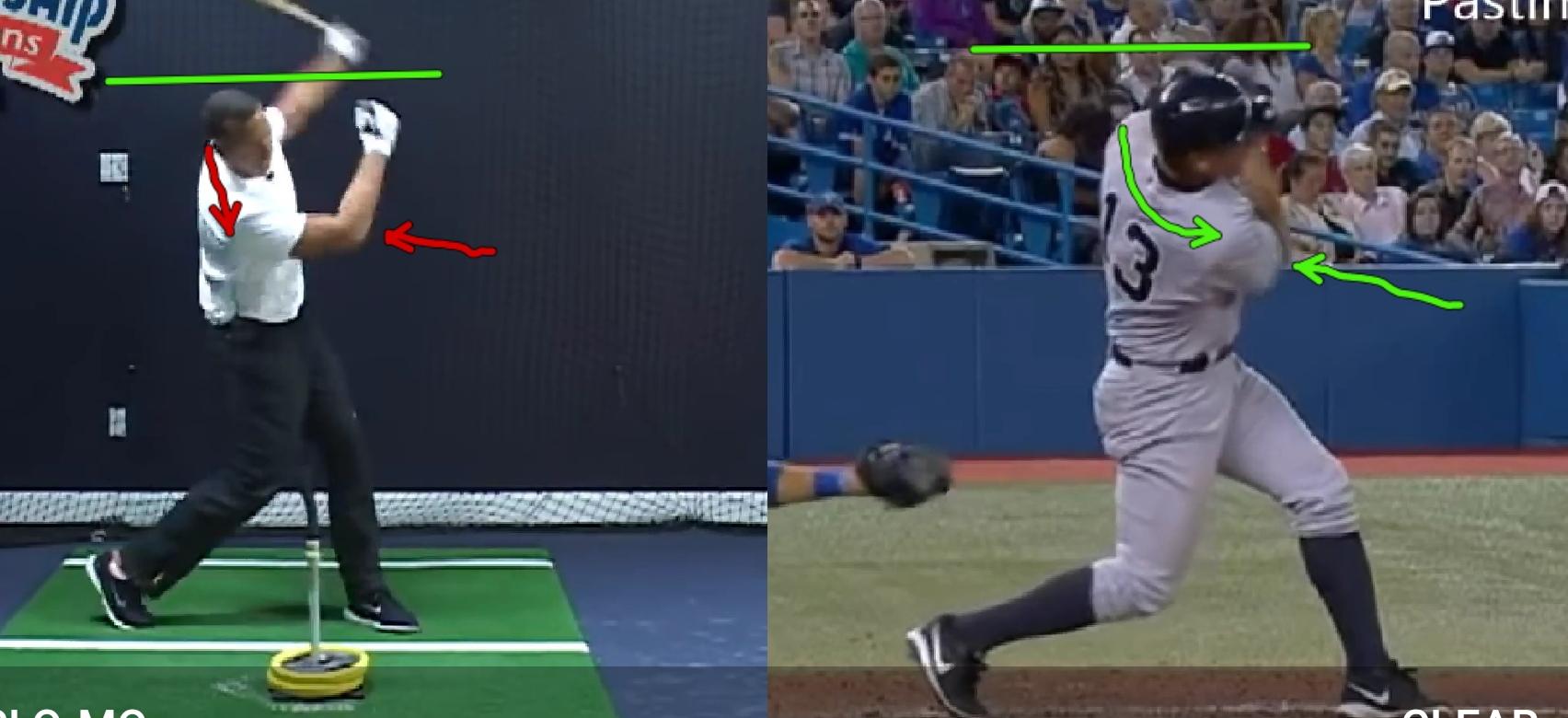 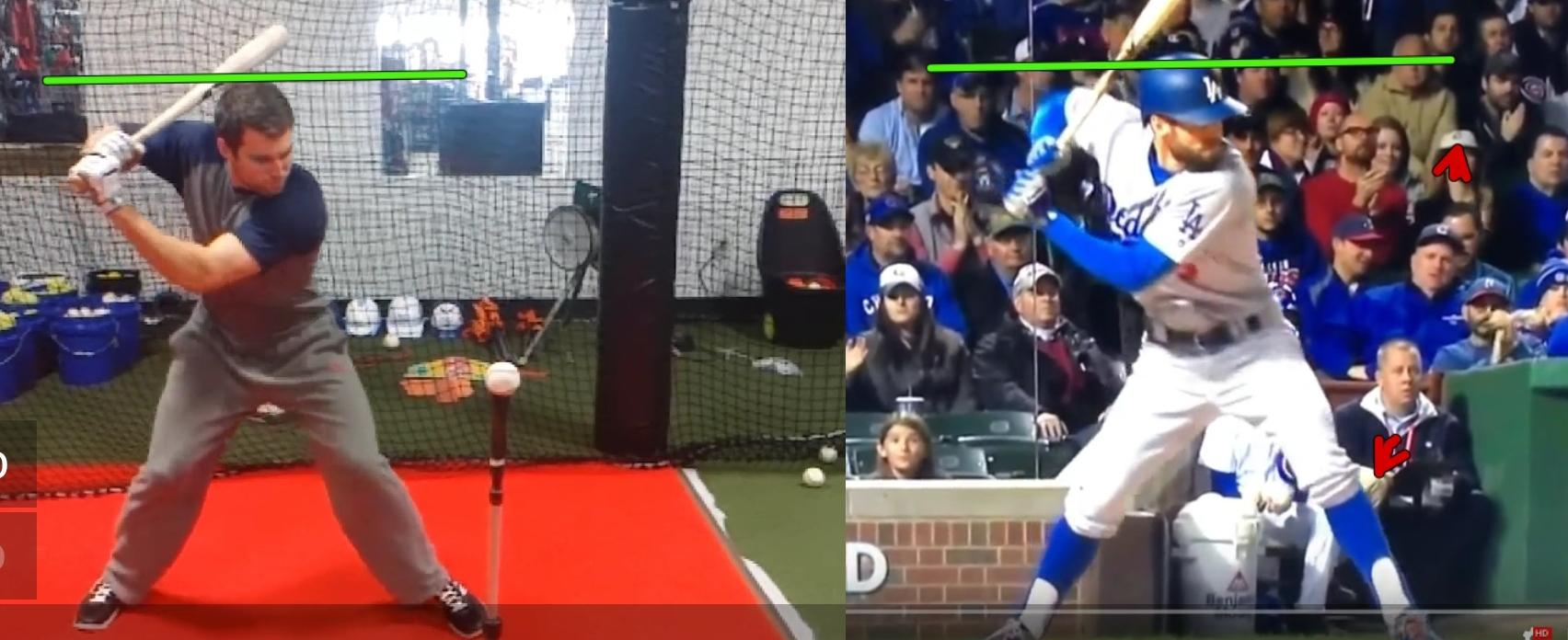 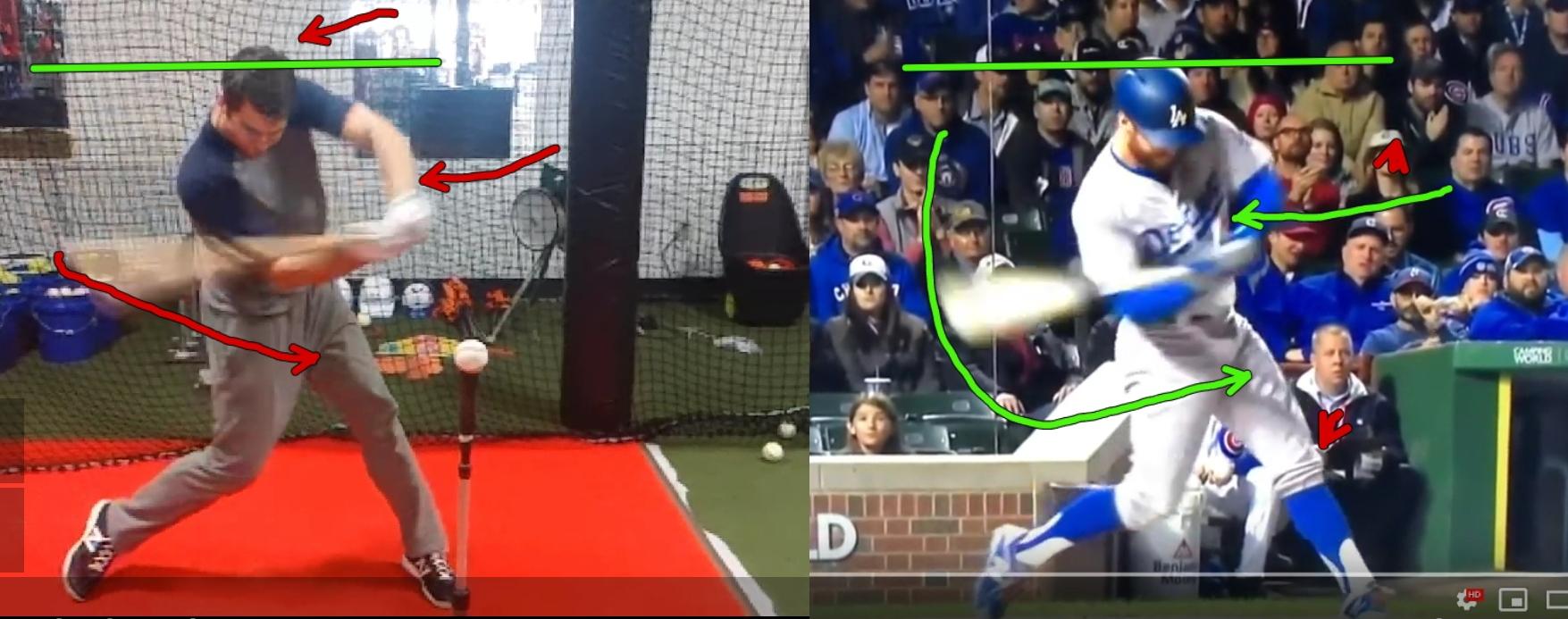 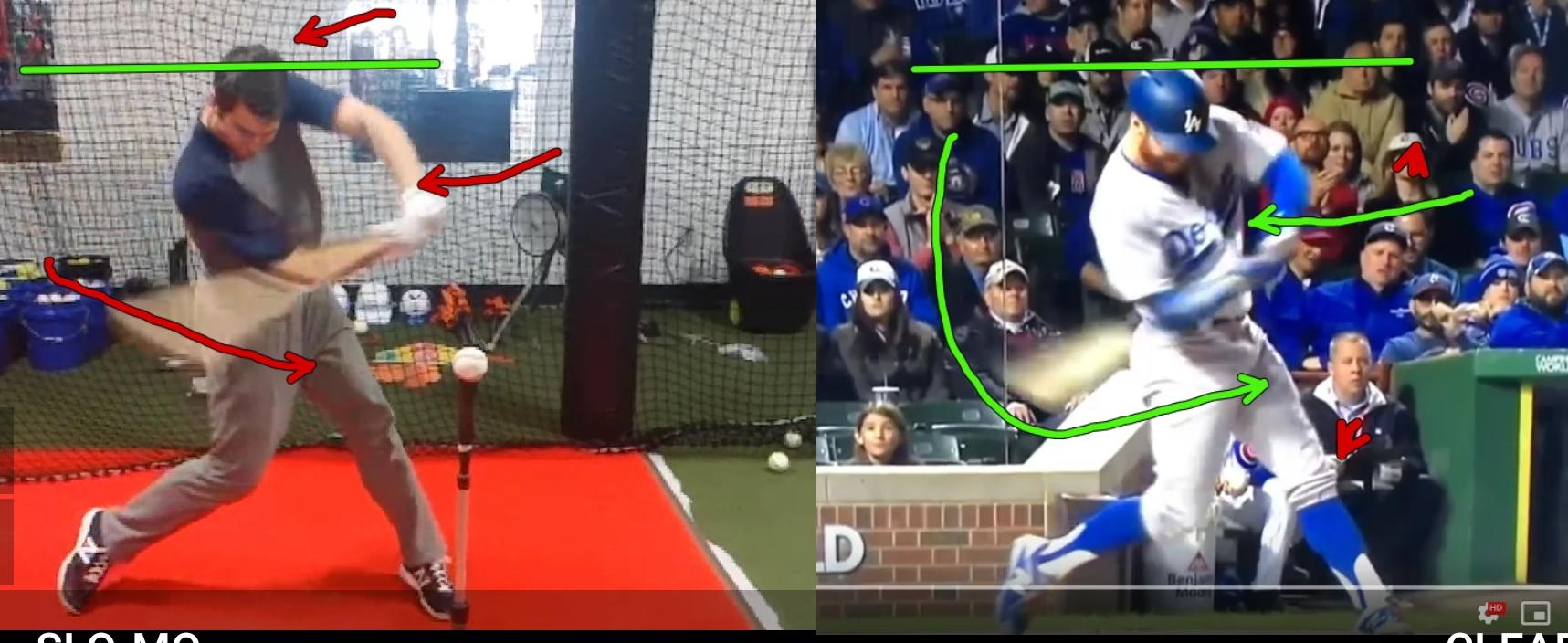 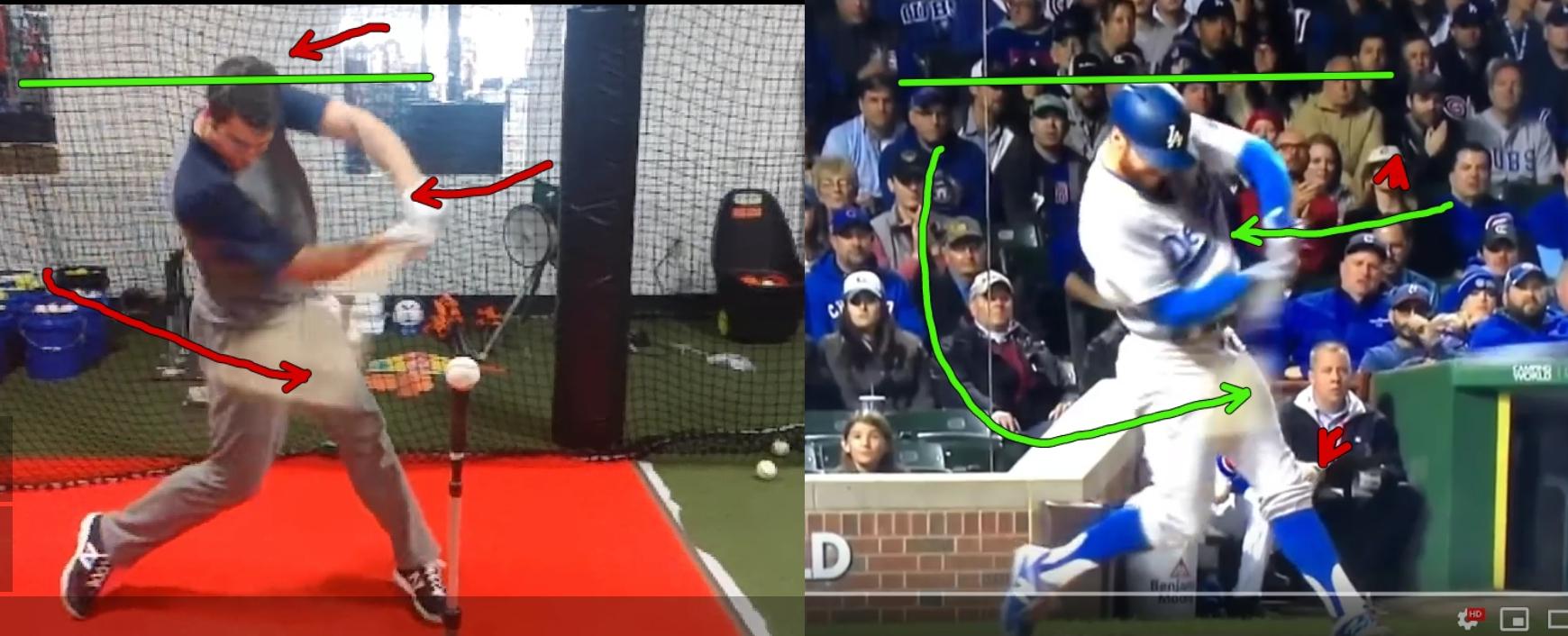 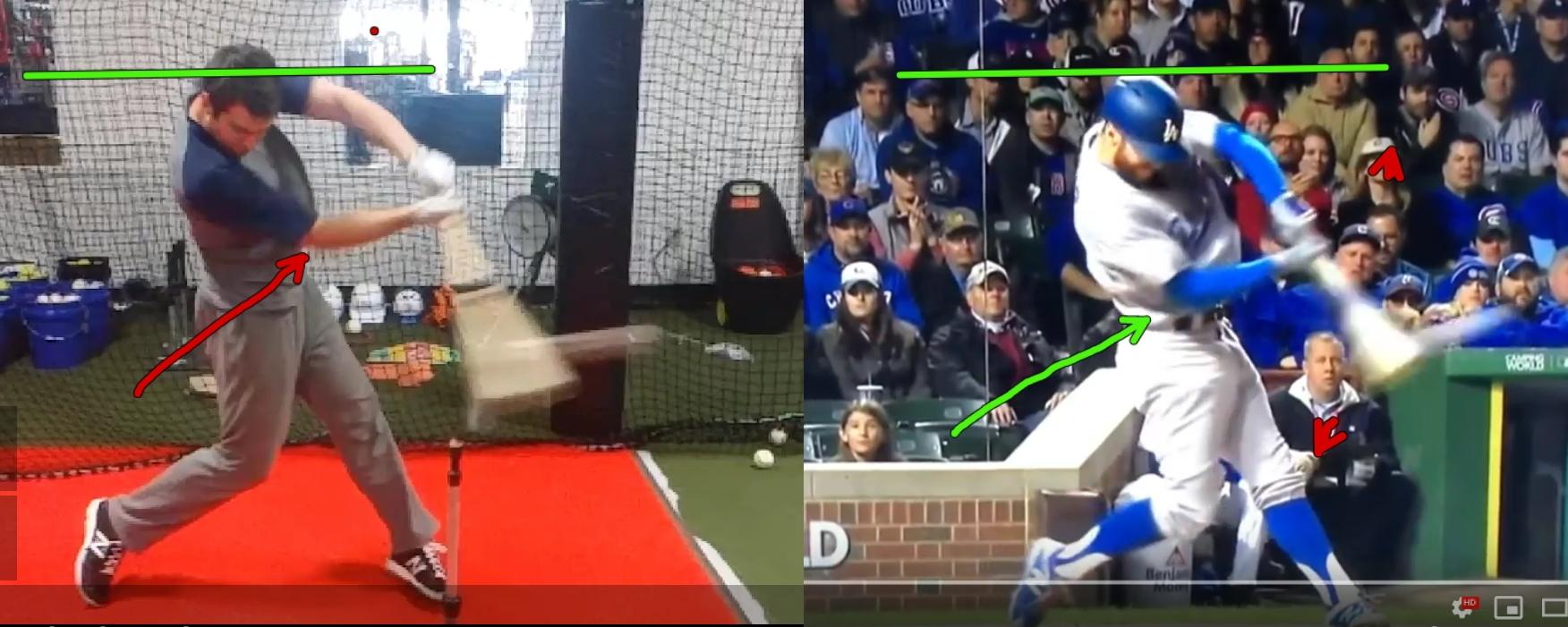 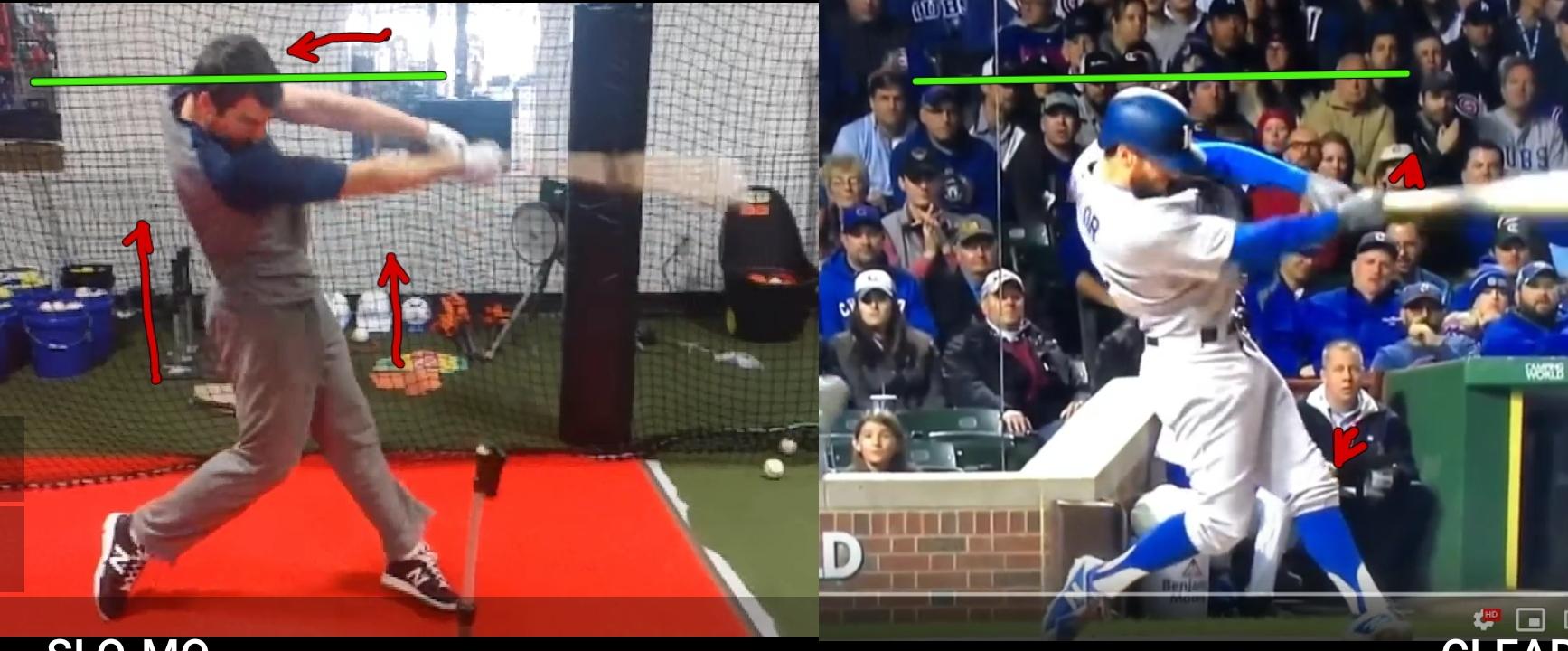 Below is a statement in an email I received from a batting coach with a prominent website. What he wrote shows “old school thought” because “it’s the way it’s always been done.” The status quo. Here is just one thing he wrote:“Working timing and mechanics with a moving ball is dang near impossible, especially when learning new motor skills.”I humbly disagree because all the years of unbiased independent research shows you can and should.  So, don’t just take my almost 30 years of personal coaching experience saying you can. Over many years, I have worked with countless athletes. And on the rare occasion if I do use a batting tee, it’s only once or twice for no more than approximately 8-10 swings.  All the rest of our sessions are with live pitching (wiffle balls and baseballs) and other methods that do not direct conscious attention to mechanics.  “According to traditional views, people have to go through a learning stage in which they consciously control their movements.  But it’s been proven that conscious control is detrimental. As it turns out, there does not appear to be much support for the view that a “skilledfocus” (at least one that directs attention directed to the execution of the movement) is very effective – even in the early stages of learning (6).”There are ways to learn new skills without directing conscious attention to the coordination of body movements in isolation and athletes all respond better, quicker and retain more vs. using a batting tee.  I have found neither age, experience nor seemingly “difficult” training hampers learning – if understood how to implement by the trainer.  A batter’s mechanics are dependent on the type of pitch thrown and other variables (see definition of dynamic interceptive motor skills & open skilled sport). Batting tee – one variable and conscious control of body movements done in isolation, ignoring the other variables that actually dictate the technique and execution of the skill being learned.They follow the status quo:“… a tee provides more than any other drill is consistency. While the ball sits in an idle position, the player has the ability to take their time in setting themselves up and control their timing and approach. Variables are eliminated. Mechanics can be exaggerated allowing for muscle memory to take over. A consistent stance and approach leads to the player obtaining a comfort level which in turn will translate to success.”(Quote taken from a franchised baseball/ softball training facility website.  Quote used only as a reference and in no way implies poor instruction on their part)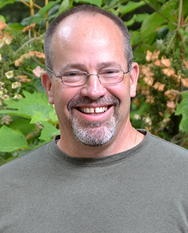 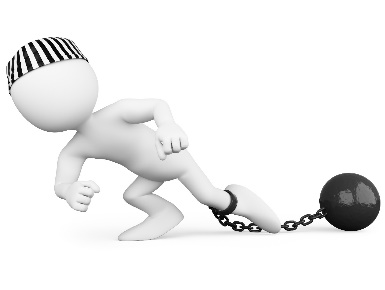 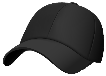 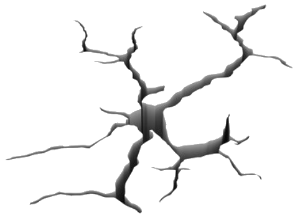 This article isn’t about saying everyone who trains with a batting tee is wrong - but to present knowledge and facts most aren’t aware even exist. For someone to possibly pause for a moment and think when they now read or hear any statement similar to the status quo. That was intentional because remember: “Every day we must question what we think we know.  Many times, being exposed to just one new idea reveals there are more things to learn.”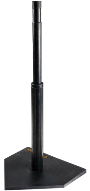 Images/ Photos/ Graphics